НАКАЗПО ГАННІВСЬКІЙ ЗАГАЛЬНООСВІТНІЙ ШКОЛІ І-ІІІ СТУПЕНІВПЕТРІВСЬКОЇ РАЙОННОЇ РАДИ КІРОВОГРАДСЬКОЇ ОБЛАСТІвід 31серпня 2020 року                                                                                                    № 112с. ГаннівкаПро збір даних до інформаційно-телекомунікаційної системи «Державна інформаційна система освіти» у 2020/2021 навчальному роціВідповідно  до  наказу  завідувача сектору освіти Петрівської Районної державної адміністрації від 28 серпня 2020 року  № 118  «Про  збір даних  до інформаційно-телекомунікаційної  системи «Державна  інформаційна  система  освіти» у  2020/2021 навчальному роціНАКАЗУЮ:1. Визначити уповноваженого працівника за складання та подання державної статистичної звітності в сфері загальної середньої освіти в 2020/2021 навчальному році та завантаження даних в ITC «ДІСО» ГРИШАЄВУ О.В., заступника директора з навчально-виховної роботи.2. Заступнику директора з навчально-виховної роботи ГРИШАЄВІЙ О.В.: 1)  забезпечити  подання  форм  державної  статистичної  звітності  закладами  загальної середньої освіти у зведеному вигляді (разом опорний заклад освіти та філії) та окремо  по кожній філії, що входить до складу опорного закладу,  у  визначені терміни  в  автоматизованому режимі;2) забезпечити  контроль відповідності електронної  та паперової версії поданої  інформації, у т. ч. і у випадку  коригування паперових звітів. У разі  внесення змін та  доповнень до паперових звітів після подання в ІТС «ДІСО» їх електронних аналогів, невідкладно скасувати  електронні звіти в системі, внести  відповідні правки та повторно  подати їх у встановленому порядку.3. Контроль за виконання  даного наказу  залишаю за собою.Директор школи                                                                О.КанівецьЗ наказом ознайомлена:                                                     О. Гришаєва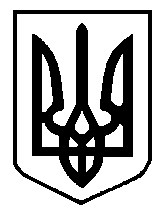 